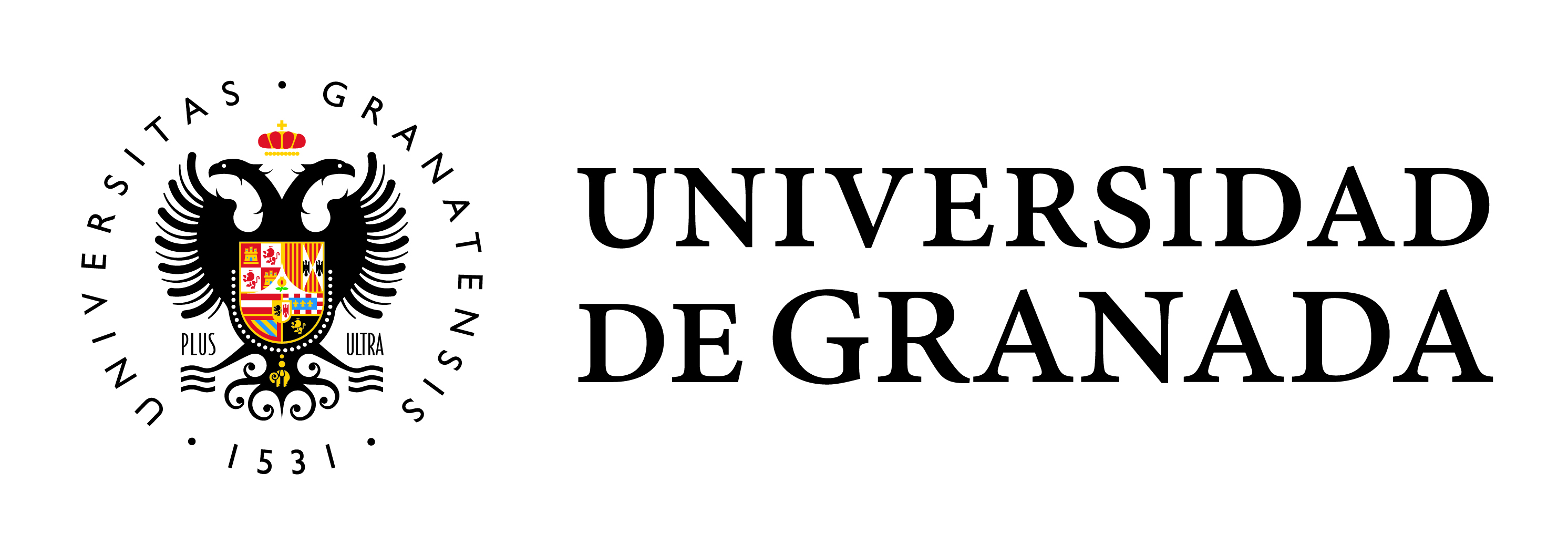 MODELO NORMALIZADO DE PRESENTACIÓN DE CANDIDATURA A RECTOR O RECTORA DE LA UNIVERSIDAD DE GRANADAD./D.ª .……………………………………………………………………………...................(nombre y apellidos)Catedrático o Catedrática de Universidad del Área de Conocimiento de ………………………………………………………………………………...........................En  ……………………, a  …… de …………….. de 2019                                                  (Firma del candidato  o candidata)Nota: adjuntar copia de DNI, pasaporte, permiso de conducción, carné universitario o tarjeta de residencia,).Asimismo designo representante de mi candidatura ante la Junta Electoral a D./D.ª ………………………………………………………………...……………….............................................., con D.N.I. n.º ……………………….………..SR. PRESIDENTE DE LA JUNTA ELECTORAL DE LA UNIVERSIDAD DE GRANADAInformación básica sobre protección de sus datos personales aportadosInformación básica sobre protección de sus datos personales aportadosResponsable:UNIVERSIDAD DE GRANADALegitimación:La Universidad se encuentra legitimada para el tratamiento de sus datos personales por ser necesario para el cumplimiento de una obligación legal aplicable al responsable del tratamiento (art. 6.1.c del Reglamento General de Protección de Datos)Finalidad:Gestionar su candidatura al proceso electoral de Rector/a de la Universidad de Granada.Destinatarios:Ciertos datos  personales aportados para la presentación de la candidatura serán publicados en la página web de la Universidad de Granada: nombre y apellidos.Derechos:Tiene derecho a solicitar el acceso, oposición, rectificación, supresión o limitación del tratamiento de sus datos, tal y como se explica en la información adicional.Información adicional:Puede consultar la información adicional y detallada sobre protección de datos en el siguiente enlace: http://secretariageneral.ugr.es/pages/elecciones/protecciondedatos